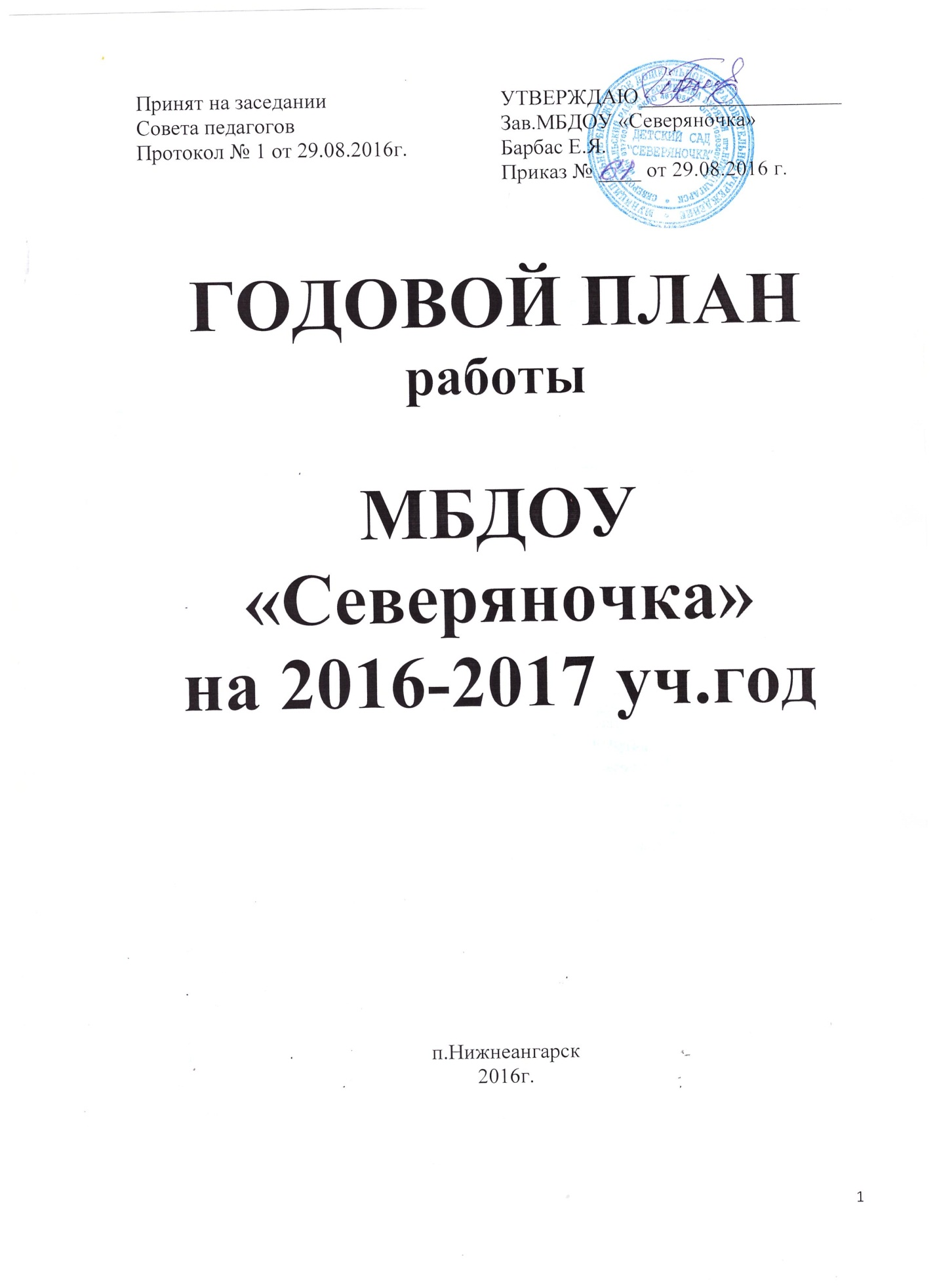 СОДЕРЖАНИЕГОДОВОГО ПЛАНА РАБОТЫДОШКОЛЬНОГО ОБРАЗОВАТЕЛЬНОГО УЧРЕЖДЕНИЯНА 2016– 2017 УЧЕБНЫЙ ГОДРАЗДЕЛЫ ГОДОВОГО ПЛАНА1. Цели и задачи работы ДОУ на 2016 – 2017 учебный год2. Расстановка кадров по группам3. Содержание блоков основных мероприятий годового плана3.1. Нормативно – правовое обеспечение деятельности дошкольного         учреждения3.2. Информационно – аналитическая деятельность3.3. Взаимодействие с общественными организациями3.4. Повышение квалификации педагогов3.5. Аттестация педагогов дошкольного образовательного учреждения 3.6. Инновационная деятельность в ДОУ3.7. Школа младшего воспитателя3.8. Изучение и контроль за деятельность дошкольного        образовательного учреждения3.9. Работа с родителями3.10. Административно – хозяйственная деятельность3.11. Основы организации воспитательно-образовательного процесса3.12. Использование современных информационно-коммуникационных технологий (ИКТ)3.13. Выставки, конкурсы совместных творческих работ.3.14. Производственные собрания3.15. Планирование работы по самообразованию педагогов.Годовой план МБДОУ детский сад «Северяночка» составлен в соответствии с Федеральным законом «Об образовании в Российской Федерации» (от 29.12.2012 года № 273-ФЗ), в соответствии с Федеральным государственным образовательным стандартом дошкольного образования (приказ Министерства образования и науки РФ от 17 октября 2013 г. №1155), санитарно-эпидемиологическими требованиями к устройству, содержанию и организации режима работы ДОУ (СанПиН 2.4.1. 3049-13).
В 2016 – 2017 учебном году МБДОУ «Северяночка» реализует инновационную общеобразовательную программу для ДОУ «От рождения до школы» под редакцией Н.Е. Вераксы, Т.С.Комаровой, М.А.Васильевой.ЦЕЛИ И ЗАДАЧИ РАБОТЫ ДОУ НА 2015 – 2016 УЧЕБНЫЙ ГОДНа основании выводов и результатов анализа деятельности учреждения за 2015-2016 год, с учетом выводов по самообследованию учреждения определены цели и задачи учреждения на 2016 – 2017 учебный год.ЦЕЛЬ РАБОТЫ: построение работы ДОУ в соответствии с ФГОС, создание каждому ребенку условий для наиболее полного раскрытия его возрастных возможностей и способностей..ОСНОВНЫЕ ЗАДАЧИ РАБОТЫ:Охрана жизни и здоровья детей.приобщение детей к спорту, здоровому активному образу жизни через физкультурно-спортивную организованную модель в ДОУ.  Создать условия для многоаспектной и увлекательной активности детей в художественно-эстетическом освоении окружающего мира через дополнительное образование. Продолжать развивать социально - коммуникативные умения дошкольников в непосредственно образовательной деятельности и в индивидуальной работе с детьми на основе комплексного подхода и реализацию проектной деятельности. закрепить знания педагогов требований ФГОС ДО к содержанию и организационным аспектам взаимодействия с семьёй. Объединить усилия родителей и педагогов для успешного решения оздоровительных и воспитательных задач.2. РАССТАНОВКА ПЕДАГОГОВ ПО ГРУППАМИ МЕТОДИЧЕСКОЕ ОБЕСПЕЧЕНИЕ НА 2016 – 2017 УЧ.ГОД.ОРГАНИЗАЦИЯ РАБОТЫ В МБДОУ ДРУГИХ СПЕЦИАЛИСТОВМузыкальный руководитель – Горбунова А.И. (1 категория)3. СОДЕРЖАНИЕ БЛОКОВ ГОДОВОГО ПЛАНА ДОУНА 2016 – 2017 УЧ.ГОД3.1. НОРМАТИВНО – ПРАВОВОЕ ОБЕСПЕЧЕНИЕ ДЕЯТЕЛЬНОСТИ МБДОУЦель работы по реализации блока: Нормативно-правовая база учреждения должна соответствовать ФГОС ДОУ. Управление и организация деятельностью учреждения в соответствии с законодательными нормами РФ.3.2. ИНФОРМАЦИОННО – АНАЛИТИЧЕСКАЯ ДЕЯТЕЛЬНОСТЬ МБДОУЦель работы по реализации блока: совершенствование и развитие управленческих функций с учетом ФГОС, получение положительных результатов работы посредствам информационно – аналитической деятельности.3.3. ВЗАИМОДЕЙСТВИЕ ДОУ С ОБЩЕСТВЕННЫМИ ОРГАНИЗАЦИЯМИЦель работы по реализации блока: укрепление и совершенствование взаимосвязей с социумом, установление творческих контактов, повышающих эффективность деятельности МБДОУ, способствующим развитию познавательных, творческих способностей воспитанников МБДОУ.3.4 ПОВЫШЕНИЕ КВАЛИФИКАЦИИ ПЕДАГОГОВ ДОУЦель работы по реализации блока: Организовать эффективную кадровую политику, позволяющую реализовать сопровождение по внедрению ФГОС ДОУ. Повышение профессиональной компетентности педагогов, совершенствование педагогического мастерства.3.5 АТТЕСТАЦИЯ ПЕДАГОГОВ МБДОУЦель работы по реализации блока: повышение профессионального уровня педагогов, присвоение более высокой или подтверждение квалификационной категории. Обеспечение непрерывности процесса самообразования и самосовершенствования.3.6 ИННОВАЦИОННАЯ ДЕЯТЕЛЬНОСТЬ МБДОУЦель работы по реализации блока: обеспечение деятельности ДОУ в режиме инновационного развития с учетом ФГОС с использованием современных педагогических технологий.3.7. ШКОЛА МЛАДШЕГО ВОСПИТАТЕЛЯ Цель: повысить уровень коммуникативной компетентности младших воспитателей3.8 ИЗУЧЕНИЕ И КОНТРОЛЬ ДЕЯТЕЛЬНОСТИ МБДОУЦель работы по реализации блока: совершенствование работы учреждения в целом, выявление уровня реализации годовых и других доминирующих задач деятельности МБДОУ»Северяночка»3.9 РАБОТА ДОУ С РОДИТЕЛЯМИЦель работы по реализации блока: оказание родителям практической помощи в повышении эффективности воспитания, обучения и развития детей, привлечение родителей к активному участию в педагогическом процессе.3.10 АДМИНИСТРАТИВНО – ХОЗЯЙСТВЕННАЯ ДЕЯТЕЛЬНОСТЬ МБДОУЦель работы по реализации блока: укрепление материально – технической базы учреждения, создание благоприятных условий для воспитания, развития детей дошкольного возраста3.11 ОСНОВЫ ОРГАНИЗАЦИИ ВОСПИТАТЕЛЬНО – ОБРАЗОВАТЕЛЬНОГО ПРОЦЕССА МБДОУЦель работы по реализации блока: Создание условий в МБДОУ для реализации ФЗ «Об образовании в Российской Федерации» и ФГОС ДО3.12 ИСПОЛЬЗОВАНИЕ СОВРЕМЕННЫХ КОММУНИКАЦИОННЫХ ТЕХНОЛОГИЙЦель работы по реализации блока: совершенствование воспитательно-образовательной работы средствами ИКТ.3.13. ВЫСТАВКИ, КОНКУРСЫ СОВМЕСТНЫХ ДЕТСКИХ РАБОТ3.14. ПРОИЗВОДСТВЕННЫЕ СОБРАНИЯ3.15. ПЛАНИРОВАНИЕ РАБОТЫ ПО САМООБРАЗОВАНИЮВозрастная группаФ.И.О. педагоговКвалификационная категорияПервая  младшая группа Филина Г.Е.Сидоренко Н.В.1 категорияМолодой специалистВторая младшая группаФролова С.Н.Зуганова Т.Н.1 категория1 категорияСредняя группа Быстрова Л.Л.Жданова Н.Ю.Соответствие1 категорияСтаршая группа Кузьмина И.И.Амирова А.Э.1 категорияСоответствие Разновозрастная группа «Осьминожки»Новолодская В.А.Тельнова Г.Е.Без категорииБез категории № п\пСодержание основных мероприятийСроки проведенияИсполнитель1Совершенствование и расширение нормативно – правовой базы МБДОУ на 2016 – 2017 уч. год.в течение годаЗаведующий2Разработка нормативно – правовых документов, локальных актов о работе учреждения на 2016 – 2017 уч. годв течение годаЗаведующий3Внесение изменений в нормативно – правовые документы в соответствии с ФГОС до декабря 2016 г.Заведующий4Разработка текущих инструктажей по ОТ, ТБ и охране жизни и здоровья детей.в течение годаЗаведующий, ответственный по ОТ Сибаева О.В.5Производственные собрания и инструктажив течение годаЗаведующий.№ п\пСодержание основных мероприятийСроки проведенияИсполнитель1Деятельность руководителя по кадровому обеспечению.в течение годаЗаведующий2Подведение итогов деятельности МБДОУ за 2016 – 2017 учебный год, анализ проделанной работы, подведение итогов и выводов:- проблемный анализ деятельности образовательного учреждения по направлениям:- анализ воспитательно-образовательного процесса в ДОУ;- анализ состояния материально – технической базы;- анализ реализации инновационных технологий в ДОУ- анализ педагогических кадров и др.- анализ заболеваемости детей.майЗаведующий,завхоз, педагоги ДОУ3Определение ключевых направлений работы учреждения на 2017 – 2018 учебный год, составление планов по реализации данной работы.августЗаведующий, педагоги.4Составление перспективных планов работы учреждения, разработка стратегии развития ДОУ на основе анализа работы учреждения.августЗаведующий5Составление перспективных планов воспитательно-образовательной работы педагоговавгустПедагоги ДОУ6Проведение педсоветов, инструктажей, и др. форм информационно – аналитической деятельности.в течение годаЗаведующий7Оформление наглядной информации, стендов, памяток по текущим управленческим вопросам.в течение годаЗаведующий.8Организация взаимодействия между всеми участниками образовательного процесса: дети, родители, педагоги.в течение годаЗаведующий, педагоги ДОУ№ п\пСодержание основных мероприятийЦельИсполнительСроки проведения1Продолжать устанавливать творческие и деловые контакты с НОСШУстановление делового сотрудничества между педагогами МБДОУ и предшколы, подготовка детей к благополучной адаптации  к школьному обучениюЗаведующий, муз. руководитель, педагоги ДОУВ течение года2С Районным краеведческим музеем1.Посещение выставок, экспозиций                                                                              2.Экскурсии                                                                                                                   3. Встречи с интересными людьмиПедагоги МБДОУВ течение года3С центральной районной библиотекой1.Участие  в беседах, викторинах, КВН                                                      2.Посещение праздниковПедагоги МБДОУВ течение года4Детская школа искусств1.Взаимопосещение с концертамиОзнакомление с музыкальными инструментамиПедагоги МБДОУВ течение года5Эвенкийский центр «Синильга»Ознакомление с культурой, бытом эвенков.Педагоги МБДОУВ течение года6ФГУ «Заповедное подлеморье»Участие, проведение экологических акций «Чистый берег», «Покормите птиц» и др.Педагоги МБДОУВ течение года№ п\пСодержание основных мероприятийСроки проведенияИсполнитель1Создание (корректировка) плана-графика повышения квалификации и переподготовки педагогических, руководящих работников в связи с введением ФГОС ДО сентябрьЗаведующий, ст. воспитатель2Прохождение педагогами курсов:Амирова А.Э.Зуганова Т.Н.Тельнова Г.Е.До конца 2016 г.Педагоги ДОУ3Посещение педагогами методических объединений районаПо плану МОЗав.МБДОУ педагоги ДОУ4Организация работы педагогов по самообразованию.Выбор тематики и направлений самообразования.Оказание методической помощи в подборе материала для тем по самообразованию.Подготовка педагогами отчетов и докладов о накопленном материале за год.В течение годапедагоги ДОУ5Подписка литературных, методических и других печатных изданий в МБДОУ. Подписка на электронные журналы: «Справочник руководителя ОУ», «Справочник старшего воспитателя»Приобретение новинок методической литературы в течение годаВ течение годаЗаведующий, педагоги ДОУ№ п\пСодержание основных мероприятийСроки проведенияИсполнитель1Ознакомление педагогов с Положением об аттестации педагогических кадровОктябрьЗав.МБДОУ2Прохождение аттестации по плану:Быстрова Л.Л. на 1 категориюАмирова А.Э. на 1 категориюДекабрь 2016г.Педагоги ДОУ№ п\пСодержание основных мероприятийСроки проведенияИсполнитель1Внедрение в образовательный процесс новых педагогических программ и технологий.Использование в работе современных педагогических технологий (развивающее обучение, индивидуальных подход, метод проектной деятельности, здоровьесберегающие технологии, личностно – ориентированная модель воспитания детей и другие)В течение годаПедагоги МБДОУ2Изучение содержания инновационных программ и пед. технологий с педагогическим коллективом, посредством разнообразных форм методической работыВ течение годаПедагоги МБДОУ3Подведение итогов деятельности ДОУ по использованию инновационных программ и технологий, определение перспектив работы на следующий год.МайЗав.МБДОУтемасрокиответственныйТема «Технологии организации и проведения образовательного процесса в ДОУ»сентябрьЗав.МБДОУ«Организация питания детей и формирование эстетических навыков приема пищи. Культура поведения за столом» декабрьМед.сестраФизическое воспитание и формирование основ здорового образа жизни дошкольниковапрельЗав.МБДОУ№ п\пСодержание основных мероприятийСроки проведенияИсполнитель1Планирование деятельности администрации МБДОУ по контролю на 2016-2017 учебный год (по функциональным обязанностям)Контроль за функционированием МБДОУ в целомКонтроль за воспитательно-образовательной работой в ДОУКонтроль за оздоровлением и физическим развитием детейКонтроль за состоянием материально – технического состояния МБДОУВ течение годаЗав.МБДОУЗавхозМедсестра2Планирование контроля на 2016 – 2017 учебный год(по видам)текущий (цель: получение общего представления о работе педагога, об уровне педагогического процесса в целом в той или иной группе, о стиле работы педагога)-  контроль за уровнем реализации программы,- оперативный (цель: выявление состояния работы педагогического коллектива и отдельных воспитателей на определенном этапе работы)Подготовка групп и ДОУ в целом к новому учебному году.Контроль за созданием благоприятных адаптивных условий в первой младшей группе.Состояние физкультурно-оздоровительной работы в ДОУ.Контроль за подготовкой ДОУ к осеннее - зимнему периодуКонтроль за организаций прогулок в осенне-зимний период.Подготовка ДОУ к весенне-летнему периоду.- предупредительный (цель: предупреждение того или иного недостатка в работе, профилактика возможных нарушений, отбор наиболее рациональных методов работы)- взаимоконтроль (цель: оценка педагогического процесса, осуществляемая воспитателями в ДОУ)- взаимопосещение занятий- самоанализ (цель: повышение качества образовательного процесса посредством умения педагога находить недостатки в своей работе и способы их преодоления)В течение годаЗаведующий Заведующий Педагоги ДОУЗав.МБДОУЗав.МБДОУ, медсестра.ЗавхозЗав.МБДОУЗав.МБДОУПедагоги МБДОУ3Планирование контроля ДОУ(по направлениям работы):Контроль методической работы и образовательного процесса.Контроль за кадрами.Административный контроль питания.Контроль состояния материально – технической базы ДОУВ течение годаЗаведующий, завхоз№ п\пСодержание основных мероприятийСроки проведенияИсполнитель1Разработка системы работы с родителями.АвгустЗаведующийПедагоги ДОУ2Разработка перспективного плана работы ДОУ с родителями на 2016 – 2017 учебный год.АвгустПедагоги ДОУ3Сбор банка данных по семьям воспитанниковСоциологическое исследование социального статуса и психологического микроклимата семьи:- анкетирование, наблюдение, беседыСентябрьПедагоги ДОУ4Нормативно-правовое обеспечениеСоздание пакета нормативно-правовой документации, обеспечивающей сотрудничество с родителями в период введения ФГОС в ДОУСентябрьЗаведующий 5ВыставкиОформление праздничных газет и поздравленийОформление фотовыставокОформление выставок детских работВ течение годаПедагоги ДОУ6Общие родительские собрания:Собрание №1. (вводное)1 .Анализ работы за прошедший учебный год.2. Знакомство родителей с годовым планом ДОУ с учетом ФГОС3. Организация детского питания.Выбор родительского комитетаРазноеСобрание №2.1.Вредные привычки родителей и их влияние на здоровье детей.2.Опасные предметы или не оставляйте ребенка дома одного.3.Подведение итогов по успеваемости детей за год5.РазноеСентябрьАпрельЗав.МБДОУ, Педагоги ДОУЗав.МБДОУ, Педагоги ДОУ№ п\пСодержание основных мероприятийСроки проведенияИсполнительИсполнитель1Общие производственные собрания:Об итогах ремонтных работОзнакомление с приказами по ДОУТоржественное собрание:«День работников дошкольного образования»СентябрьСентябрьЗаведующийЗаведующий2Производственные совещанияТребования ОТ и ТБ, противопожарной безопасности.Соблюдение требований САН и ПИНСентябрьСентябрьЗаведующий Заведующий 3Создание условий для безопасного труда.Замена посуды, имеющей сколы.Приобретение дополнительного комплекта пастельного бельяВ течение годаВ течение годаЗаведующийЗавхозЗаведующийЗавхоз4Работы с обслуживающими организациями.В течение годаВ течение годаЗаведующийЗавхозЗаведующийЗавхоз5Обогащение предметно – развивающей среды ДОУ:Приобретение игровой мебели для первой младшей группы (кухня, парикмахерская).Обновление спортивного оборудованияВ течение годаВ течение годаЗаведующийЗавхозПедагоги ДОУЗаведующийЗавхозПедагоги ДОУ6Инвентаризация в ДОУНоябрьНоябрьЗавхоз, бухгалтерия МКУ УОЗавхоз, бухгалтерия МКУ УО7Подготовка здания к зиме, уборка территорииОктябрь, ноябрьОктябрь, ноябрьЗавхоз,Сторожа.Завхоз,Сторожа.8Работа по благоустройству территории (покраска участков, уборка территории)маймайЗавхоз, педагоги, МОПЗавхоз, педагоги, МОП9Текущие ремонтные работыВ течение годаВ течение годаЗавхозЗавхоз10Приемка ДОУ к новому учебному годуавгуставгустКомиссияКомиссия№ п\пСодержание основных мероприятийСроки проведенияИсполнитель1Разработка плана мероприятий по исполнению Федерального закона от 29.12.2012 «237-ФЗ «Об образовании в Российской Федерации»СентябрьЗаведующийПедагоги ДОУ2Организация на базе ДОУ творческих групп педагогов, реализующих ФГОС ДО, в том числе по использованию в образовательном процессе современных образовательных технологийВ течение годаПедагоги ДОУ3Приведение в соответствие нормативной базы МБДОУВ течение годаЗаведующий4Контроль за выполнением годового плана по разделам воспитательно-образовательного процесса и методической работыВ течение годаЗаведующий5Смотры, конкурсы, выставкиВ течение годаПедагоги ДОУ№п\пСодержание основных мероприятийСроки проведенияИсполнитель1Внедрение в практику работы ДОУ современные коммуникационные технологии.В течение годаПедагоги ДОУ2Создание презентаций познавательного и другого характера, подборки музыкальных произведения по возрастам.В течение годаПедагоги ДОУМузыкальный руководитель 3Приобретение мультимедийного проектора и экрана в старшую группуянварьЗав.МБДОУ№ п\пСодержание основных мероприятийСроки проведенияОтветственный1Конкурс поделок из цветов и овощей «Сказка выросла на грядке»СентябрьПедагоги ДОУ2Выставка «На пороге Новый год!»ДекабрьПедагоги ДОУ3Конкурс рисунков к Дню защитника ОтечестваФевральПедагоги ДОУ4Конкурс макетов «Сагаалган – праздник белого месяца»ФевральПедагоги старшей и средней групп5Подарок для мамы. (К празднику 8 марта)МартПедагоги ДОУ№ п\пСодержание основных мероприятийСроки проведенияОтветственный1Инструктаж по ОЖ и ЗД и ПД. Действия персонала при несчастных случаяхСентябрьЗаведующий2Знакомство с планом эвакуации при пожаре и должностные обязанности сотрудников при пожареЯнварьЗаведующийБеседа «Профилактика ОРВИ в ДОУ»Февраль Медсестра3Санитарное состояние групп – выполнение требований САНиПиНАпрельМедсестра4Организация летне-оздоровительной работы в дошкольном учреждении.МайЗаведующий№ п/пФИОпедагогаДолжностьТема самообразования1Барбас Е.Я.Зав.МБДОУ«Делопроизводство в ДОУ»2Новолодская В.А.Инстр .по физ-ре«Развитие двигательной активности детей в ДОУ»3Горбунова А.И.Муз. рук.«Развитие песенного творчества детей старшего дошкольного возраста как средства формирования музыкальной культуры»4Филина Г.Е.Воспитатель «Развитие мелкой моторики у детей младшего дошкольного возраста»5Кузьмина И.И.Воспитатель «Влияние игр на развитие интеллектуальных способностей у детей дошкольного возраста»6Фролова С.Н.Воспитатель «Развитие творческих способностей детей дошкольного возраста средствами театрального искусства»7Зуганова Т.Н.Воспитатель Система работы дополнительного образования в ДОУ8Жданова Н.Ю.Воспитатель «Формирование коммуникативных способностей дошкольников через игровую деятельность»9Быстрова Л.Л.Воспитатель «Нормы ГТО для дошкольников»10Амирова А.Э.Воспитатель «Фольклор – источник познавательного развития детей д\в»11Тельнова Г.Е.Воспитатель «Активный отдых в старшем возрасте»